附件1河南省2022年普通高校招生美术类专业省统考考试说明一、考试科目及内容美术类专业省统考考试科目为素描、速写、色彩三科。每科满分为100分；总分300分。1.速写：人物动态、人物动态组合或人物与场景组合；2.素描：人物头像、人物带手半身像、石膏像或静物；3.色彩：静物组合或风景。二、考试形式与要求表现考场提供的图片、默写文字所表述的内容或表现图文结合所描述的内容。要求构图完整、饱满、合理、协调，技法熟练，线条疏密适当、流畅，具有较好的质感、量感与空间感，色感良好，色调鲜明，色彩关系准确，谐调生动，有较强的艺术表现力。三、考试时间及地点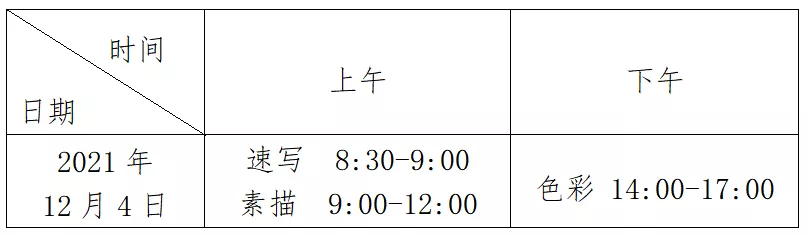 考点设在各省辖市和省直管县（市）招生考试机构所在地，具体由市（县、区）招生考试机构通知。四、注意事项    1.考生自觉佩戴医用口罩，做好自我防护。主动接受学校或当地招办的健康排查和考试过程中的防疫检查。对于考前14天内有中高风险地区活动轨迹的，以及健康监测发现考前14天内有发热、咳嗽等呼吸道症状的考生，凭考前3天内的核酸检测报告（阴性）到所在学校领取省统考准考证，参加专业考试时，除携带考试要求的证件外，还需同时出具核酸检测报告。2.考场内不设置桌椅，考生入场后对号进入考试区域（120cm×120cm），须携带必备的画架（简易折叠式）、画板或画夹、小画凳或小马扎（长宽高均不得大于35cm）及相关的绘画工具和文具，不得携带色卡、书报、资料。严禁携带各种无线通讯工具、电子存储记忆录放设备以及手表或其他计时工具、涂改液、修正带等非考试必需物品进入考场。3.考生必须使用考点统一提供的答题纸，答题纸答题区域规格：32cm×30cm，超出答题区的答案无效，严禁在答题纸上做任何标记或在卷面上喷洒定画液体。4.速写、素描只能使用铅笔、炭笔作为表现工具，色彩只能使用水粉或水彩颜料。